Городской конкурс поделок «Дорожный знак на новогодней елке»В рамках мероприятий Федеральной  целевой программы «Повышение безопасности дорожного движения в 2006-2013 гг.» в школе прошел  городской конкурс поделок по профилактике детского дорожно-транспортного травматизма «Дорожный знак на новогодней елке». Он направлен на активизацию деятельности образовательных учреждений  по обучению детей  правилам безопасного поведения на дорогах и профилактике детского дорожно-транспортного травматизма.Поздравляем победителей:I место    - Титоренко Данил  3 «А», МБОУ «СОШ  №35»;                 - Кожуховский Иван 3 «А», МБОУ «Лицей №36»;II место   - Корлякова Василина 1 «В», МБОУ «СОШ № 35»;                 - Бочкарева  Александра 4 «А», МБОУ «ООШ № 13»;III место - Медведев Павел 5«А», МБОУ «Лицей №36»;                 - Ридель Саша 3 «А», МБОУ ООШ №13;Молодцы, ребята!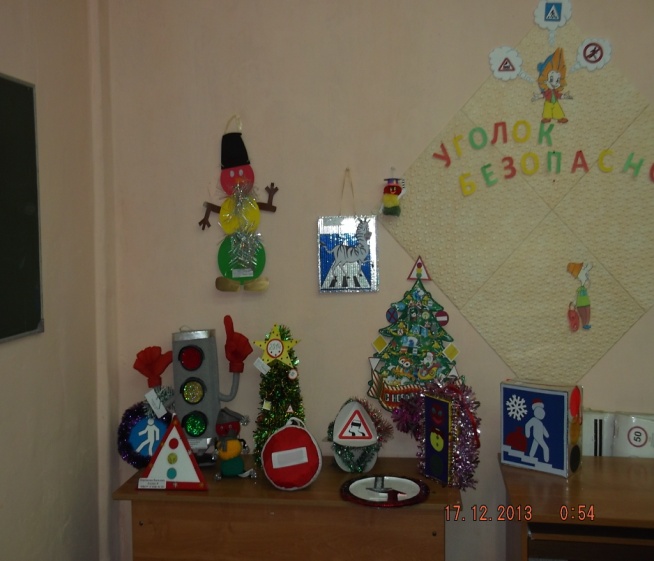 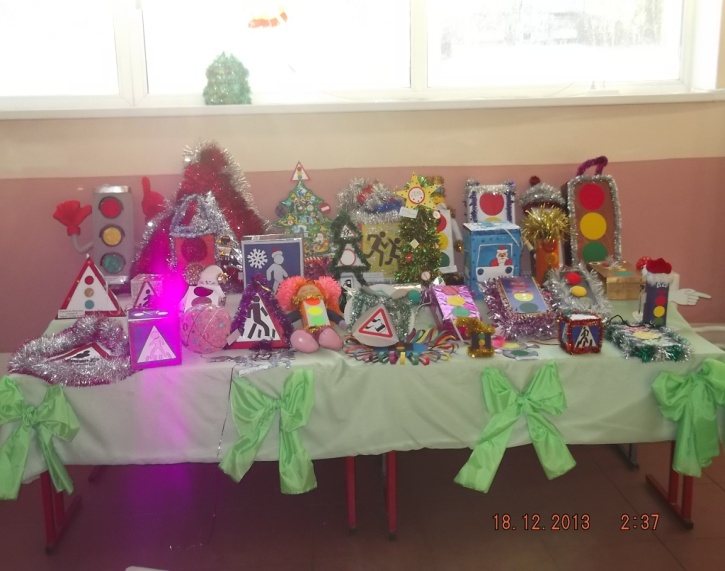 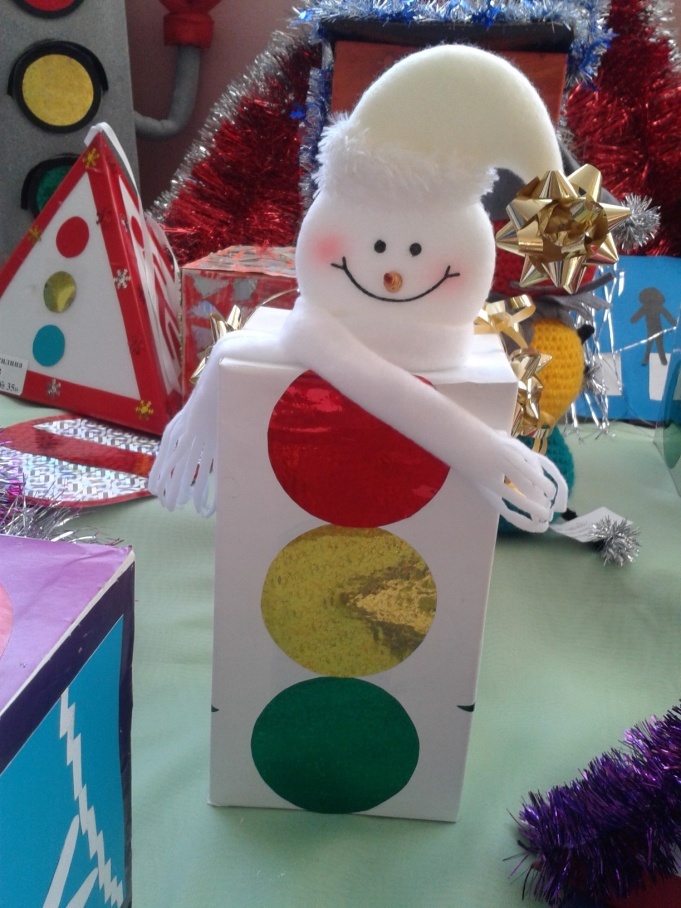 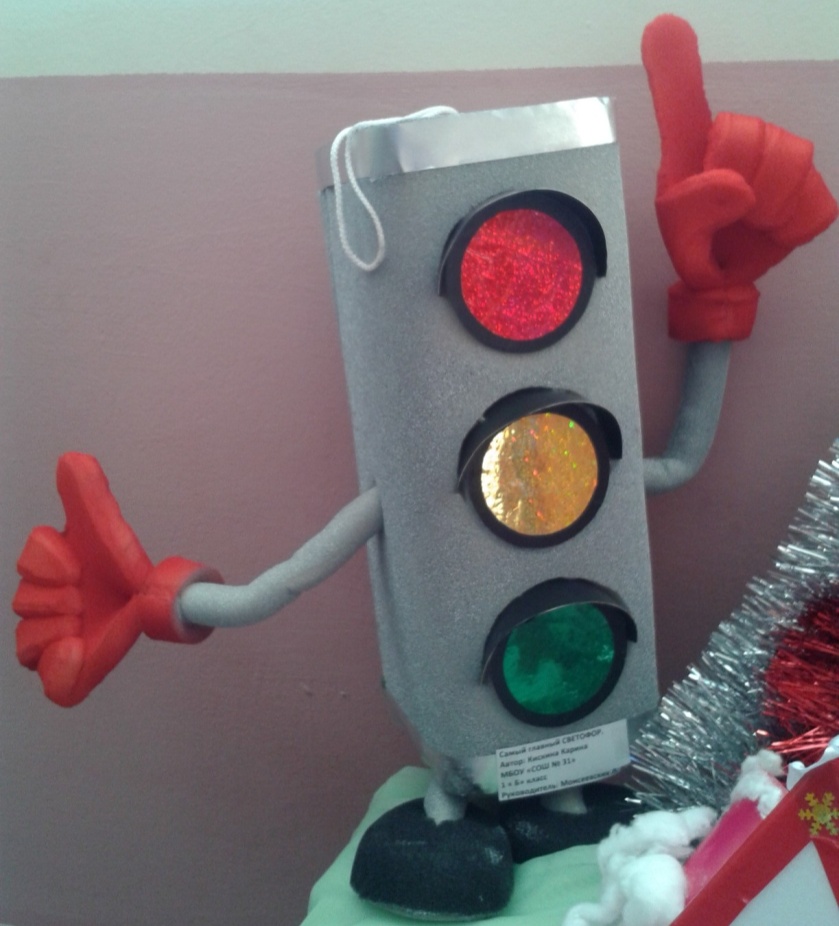 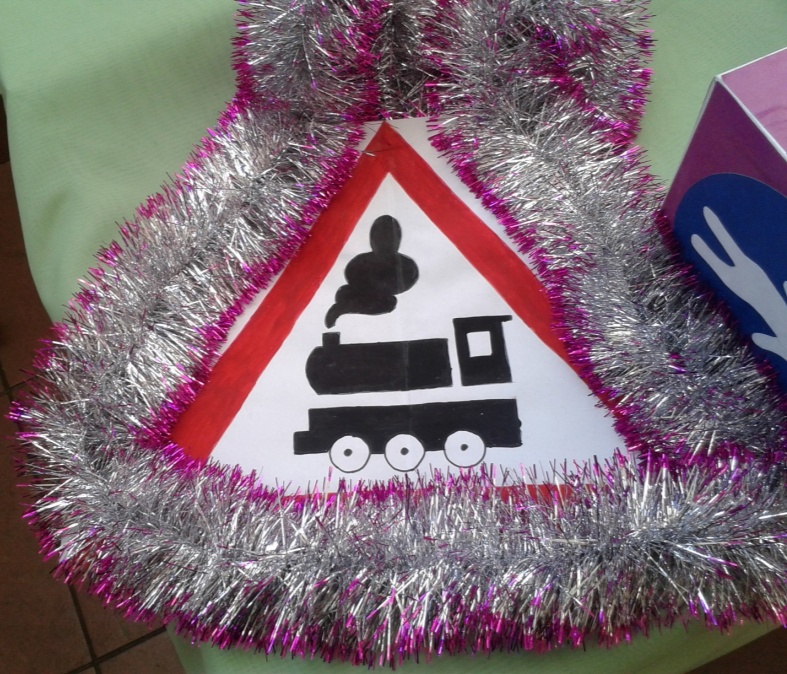 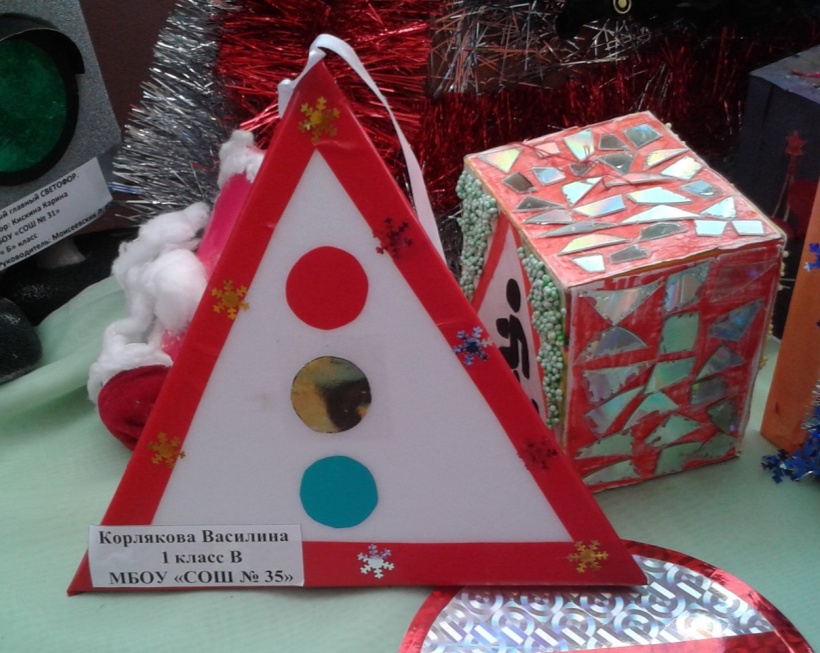 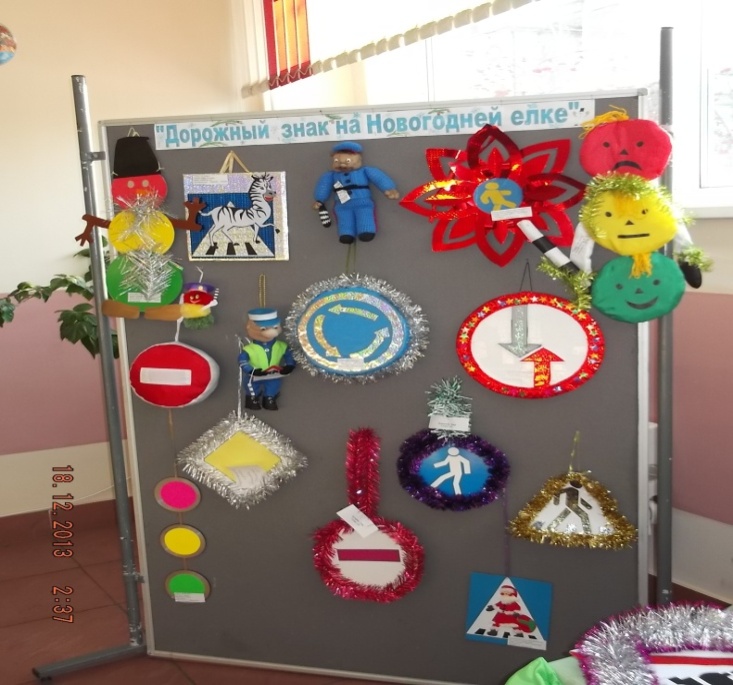 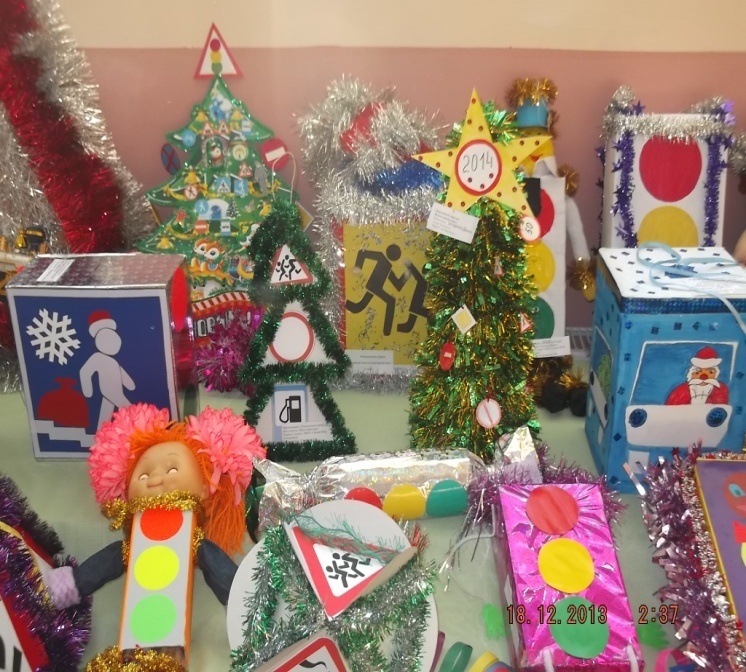 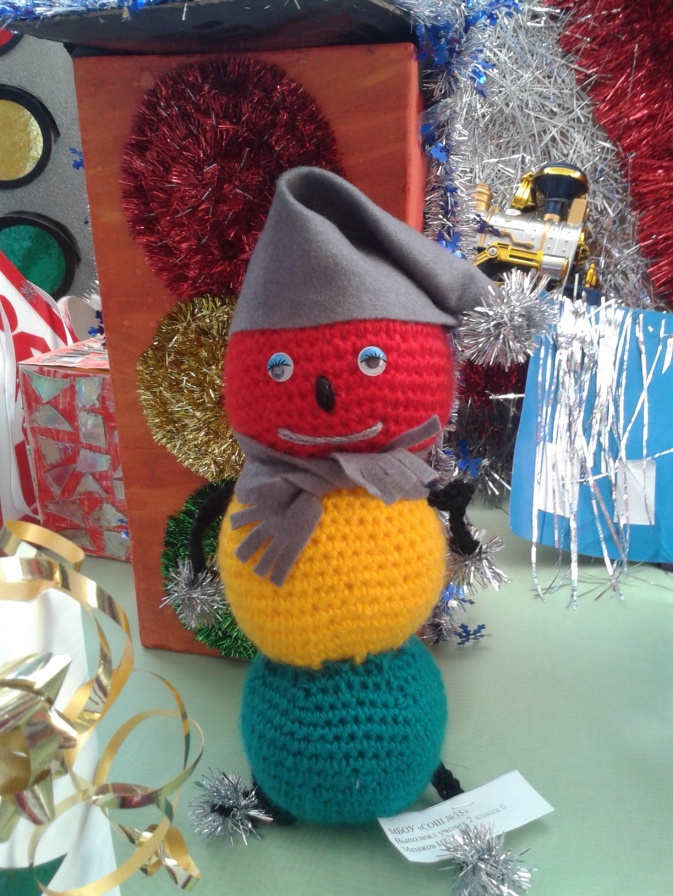 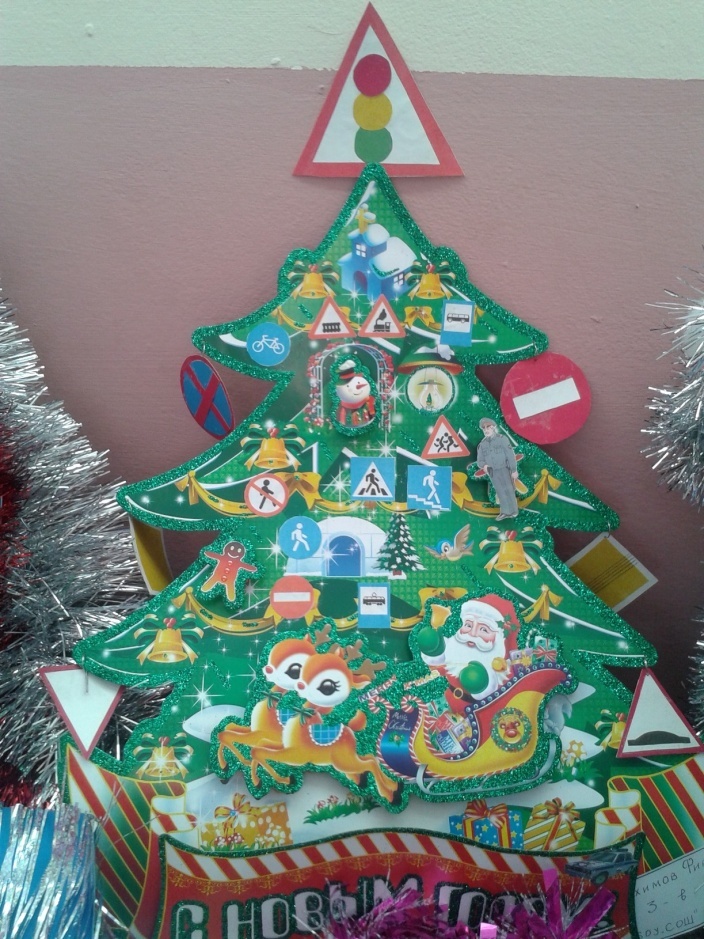 